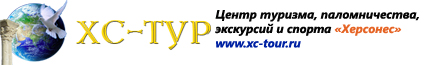 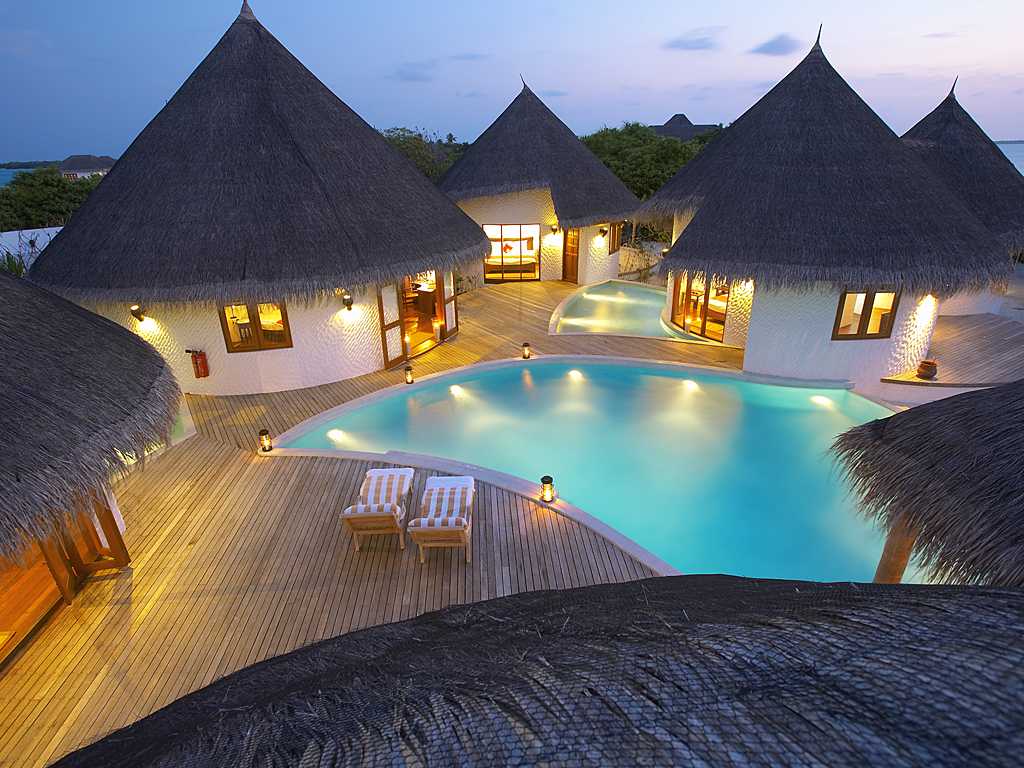                                               Мальдивы                                              Мальдивы                     HILTON IRU FUSHI RESORT & SPA 5*                     HILTON IRU FUSHI RESORT & SPA 5*                         Продолжительность: 7 ночей                              Авиаперелёт А/К Emirates                    3 разовое питание, полный пансион7 HILTON IRU FUSHI RESORT & SPA 5*FBDeluxe Beach Villa/DBL7323 USDMDV-81-Emirates, Бронь за 60 дней7 HILTON IRU FUSHI RESORT & SPA 5*FBDeluxe Beach Villa/DBL7323 USDMDV-81-Emirates, Бронь за 60 дней7 HILTON IRU FUSHI RESORT & SPA 5*FBDeluxe Beach Villa/DBL7323 USDMDV-81-Emirates, Бронь за 60 дней7 HILTON IRU FUSHI RESORT & SPA 5*FBDeluxe Beach Villa/DBL7323 USDMDV-81-Emirates, Бронь за 60 дней7 HILTON IRU FUSHI RESORT & SPA 5*FBDeluxe Beach Villa/DBL7323 USDMDV-81-Emirates, Бронь за 60 дней7 HILTON IRU FUSHI RESORT & SPA 5*FBDeluxe Beach Villa/DBL7323 USDMDV-81-Emirates, Бронь за 60 дней7 HILTON IRU FUSHI RESORT & SPA 5*FBDeluxe Beach Villa/DBL7323 USDMDV-81-Emirates, Бронь за 60 дней7 HILTON IRU FUSHI RESORT & SPA 5*FBDeluxe Beach Villa/DBL7323 USDMDV-81-Emirates, Бронь за 60 дней7 HILTON IRU FUSHI RESORT & SPA 5*FBDeluxe Beach Villa/DBL7323 USDMDV-81-Emirates, Бронь за 60 дней7 HILTON IRU FUSHI RESORT & SPA 5*FBDeluxe Beach Villa/DBL7323 USDMDV-81-Emirates, Бронь за 60 дней7 HILTON IRU FUSHI RESORT & SPA 5*FBDeluxe Beach Villa/DBL7323 USDMDV-81-Emirates, Бронь за 60 дней7 HILTON IRU FUSHI RESORT & SPA 5*FBDeluxe Beach Villa/DBL7323 USDMDV-81-Emirates, Бронь за 60 дней7 HILTON IRU FUSHI RESORT & SPA 5*FBDeluxe Beach Villa/DBL7323 USDMDV-81-Emirates, Бронь за 60 дней7 HILTON IRU FUSHI RESORT & SPA 5*FBDeluxe Beach Villa/DBL7323 USDMDV-81-Emirates, Бронь за 60 дней7 HILTON IRU FUSHI RESORT & SPA 5*FBDeluxe Beach Villa/DBL7323 USDMDV-81-Emirates, Бронь за 60 дней7 HILTON IRU FUSHI RESORT & SPA 5*FBDeluxe Beach Villa/DBL7323 USDMDV-81-Emirates, Бронь за 60 дней7 HILTON IRU FUSHI RESORT & SPA 5*FBDeluxe Beach Villa/DBL7323 USDMDV-81-Emirates, Бронь за 60 дней7 HILTON IRU FUSHI RESORT & SPA 5*FBDeluxe Beach Villa/DBL7323 USDMDV-81-Emirates, Бронь за 60 дней7 HILTON IRU FUSHI RESORT & SPA 5*FBDeluxe Beach Villa/DBL7323 USDMDV-81-Emirates, Бронь за 60 дней7 HILTON IRU FUSHI RESORT & SPA 5*FBDeluxe Beach Villa/DBL7323 USDMDV-81-Emirates, Бронь за 60 дней7 HILTON IRU FUSHI RESORT & SPA 5*FBDeluxe Beach Villa/DBL7323 USDMDV-81-Emirates, Бронь за 60 дней7 HILTON IRU FUSHI RESORT & SPA 5*FBDeluxe Beach Villa/DBL7323 USDMDV-81-Emirates, Бронь за 60 дней7 HILTON IRU FUSHI RESORT & SPA 5*FBDeluxe Beach Villa/DBL7323 USDMDV-81-Emirates, Бронь за 60 дней